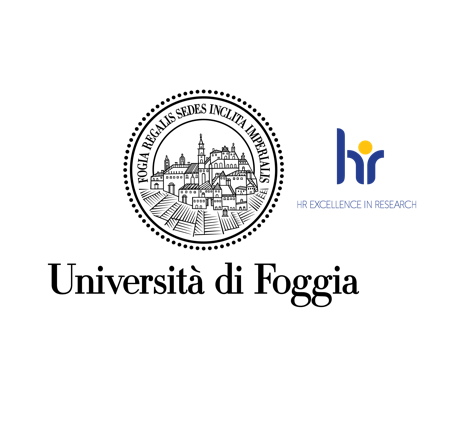 Area Alta Formazione e Studi Avanzati                                                                              	Al Magnifico RettoreUniversità degli Studi di FoggiaVia Gramsci 89/91 71122 FoggiaOGGETTO: RICHIESTA CERTIFICATI    l	sottoscritt 	    				, nat		a		(prov.	)	il 		e residente in		(prov.	)alla via		n.	,avendo sostenuto, in data	, l’esame conclusivo del dottorato di ricerca in 		 (ciclo	) C H I E D Eil rilascio di n.	certificato /i attestante /i il conseguimento del titolo di Dottore di ricerca.Foggia,   	IL RICHIEDENTENOTA: Consegnare al ritiro del certificato tante marche da bollo, da € 16,00, quanti sono i certificatirichiesti.Si ricorda che ai sensi della Legge n.183/2011 i certificati non possono essere prodotti agli organi di Pubbliche Amministrazioni o a privati gestori di pubblici servizi.Via Gramsci, 89/91 71122 . Foggia . Italiaufficiodottorato@unifg.it www.unifg.it